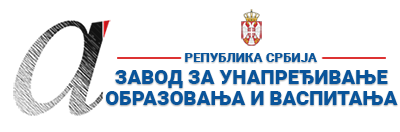 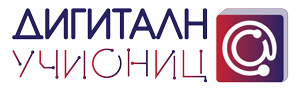 ПРИПРЕМА ЗА ЧАС*Уз припрему за час пожељно је приложити и презентацију коришћену за реализацију часа (уколико је презентација коришћена). Презентација се може урадити у било ком софтверу за израду презентација (PowerPoint, Google Slide, Prezi, Zoho Show, Sway, Canva или било који други). Уколико је презентација урађена у онлајн апликацији, доставља се тако што се линк ка презентацији наводи у обрасцу у реду „13. Линкови“.**Ред „14. Начини провере остварености исхода“ и „15. Оквир за преиспитивање оствареног часа“ се попуњава ако је час реализован.***Уколико наставник жели у припрему за час може уврстити и додатне описе (нпр. стандарди, кључни појмови, корелација, међупредметне компетенције и сл.). Ове описе навести на крају припреме (после реда 15.) додавањем нових редова у табелу.****НАЈКВАЛИТЕТНИЈЕ ПРИПРЕМЕ ЗА ЧАС БИЋЕ ПОСТАВЉЕНЕ У БАЗУ РАДОВА НА САЈТУ ПРОЈЕКТА https://digitalnaucionica.edu.rs/1. ШколаОсновна школа,, Др Драгиша Мишовић“МестоМестоЧачакЧачакЧачак2. Наставник (име и презиме)Мирјана ГлишићМирјана ГлишићМирјана ГлишићМирјана ГлишићМирјана ГлишићМирјана Глишић3. Предмет:Српски језикСрпски језикСрпски језикСрпски језикРазред IV44. Наставна тема - модул:Пролећни немирПролећни немирПролећни немирПролећни немирПролећни немирПролећни немир5. Наставна јединица:ЈЕЗИЧКО-ГРАМАТИЧКА ВЕЖБА: ВРСТА РЕЧИ, СЛУЖБА РЕЧИ У РЕЧЕНИЦИ-утврђивањеЈЕЗИЧКО-ГРАМАТИЧКА ВЕЖБА: ВРСТА РЕЧИ, СЛУЖБА РЕЧИ У РЕЧЕНИЦИ-утврђивањеЈЕЗИЧКО-ГРАМАТИЧКА ВЕЖБА: ВРСТА РЕЧИ, СЛУЖБА РЕЧИ У РЕЧЕНИЦИ-утврђивањеЈЕЗИЧКО-ГРАМАТИЧКА ВЕЖБА: ВРСТА РЕЧИ, СЛУЖБА РЕЧИ У РЕЧЕНИЦИ-утврђивањеЈЕЗИЧКО-ГРАМАТИЧКА ВЕЖБА: ВРСТА РЕЧИ, СЛУЖБА РЕЧИ У РЕЧЕНИЦИ-утврђивањеЈЕЗИЧКО-ГРАМАТИЧКА ВЕЖБА: ВРСТА РЕЧИ, СЛУЖБА РЕЧИ У РЕЧЕНИЦИ-утврђивање6. Циљ наставне јединице:Проверити ниво усвојеног знања из језика,одређивање функције и врсте речи,.Развијање код ученика интересовања за интернет часописе, радио и емисије .Развијање љубави према птицама и околини.Подстицање и неговањеученичких способности опажања, анализе и синтезеПроверити ниво усвојеног знања из језика,одређивање функције и врсте речи,.Развијање код ученика интересовања за интернет часописе, радио и емисије .Развијање љубави према птицама и околини.Подстицање и неговањеученичких способности опажања, анализе и синтезеПроверити ниво усвојеног знања из језика,одређивање функције и врсте речи,.Развијање код ученика интересовања за интернет часописе, радио и емисије .Развијање љубави према птицама и околини.Подстицање и неговањеученичких способности опажања, анализе и синтезеПроверити ниво усвојеног знања из језика,одређивање функције и врсте речи,.Развијање код ученика интересовања за интернет часописе, радио и емисије .Развијање љубави према птицама и околини.Подстицање и неговањеученичких способности опажања, анализе и синтезеПроверити ниво усвојеног знања из језика,одређивање функције и врсте речи,.Развијање код ученика интересовања за интернет часописе, радио и емисије .Развијање љубави према птицама и околини.Подстицање и неговањеученичких способности опажања, анализе и синтезеПроверити ниво усвојеног знања из језика,одређивање функције и врсте речи,.Развијање код ученика интересовања за интернет часописе, радио и емисије .Развијање љубави према птицама и околини.Подстицање и неговањеученичких способности опажања, анализе и синтезе7. Очекивани исходи:Оспособљавање ученика да именује врсте и подврсте речиОспособљавање ученика да именује врсте и подврсте речиОспособљавање ученика да именује врсте и подврсте речиОспособљавање ученика да именује врсте и подврсте речиОспособљавање ученика да именује врсте и подврсте речиОспособљавање ученика да именује врсте и подврсте речи8. Методе рада:Дијалошка,монолошка,посматрања,истраживања,запажања ,показивања,текстуална.Дијалошка,монолошка,посматрања,истраживања,запажања ,показивања,текстуална.Дијалошка,монолошка,посматрања,истраживања,запажања ,показивања,текстуална.Дијалошка,монолошка,посматрања,истраживања,запажања ,показивања,текстуална.Дијалошка,монолошка,посматрања,истраживања,запажања ,показивања,текстуална.Дијалошка,монолошка,посматрања,истраживања,запажања ,показивања,текстуална.9. Облици рада:Фронтални,индивидуални, групниФронтални,индивидуални, групниФронтални,индивидуални, групниФронтални,индивидуални, групниФронтални,индивидуални, групниФронтални,индивидуални, групни10. Потребна опрема / услови / наставна средства за реализацију часаРачунар,наставни листићи са текстомРачунар,наставни листићи са текстомРачунар,наставни листићи са текстомРачунар,наставни листићи са текстомРачунар,наставни листићи са текстомРачунар,наставни листићи са текстом11. Дигитални образовни материјали / дигитални уџбеници коришћени за реализацију часаПланиране активности наставникаПланиране активности наставникаПланиране активности ученикаПланиране активности ученикаПланиране активности ученикаПланиране активности ученика12.1. Уводни део часа Дружење и учење  14.мај 2019.годинеГости IV2 ОШ,, Прељина“Домаћини IV4  ОШ,, Др Драгиша Мишовић“Наше дружење започели смо у новој згради Градске библиотеке ,, Владислав Петковић Дис“. Поносни на улазак у финале Републичког такмичења Сценског учитељског стваралаштва извели смо представу на новој сцени библиотеке и тако били први који смо наступили .Снимак представе на линку https://www.youtube.com/watch?v=0dJptPGrUfgПосле представе  заједно смо прошетали градом и стигли у школу ,, Др Драгиша Мишовић” у учионицу број 39 на врху наше школе одакле се лепо виде Овчар и Кабларнса запада , а дуж јужне стране поздравља нас планина Јелица.Дружење и учење  14.мај 2019.годинеГости IV2 ОШ,, Прељина“Домаћини IV4  ОШ,, Др Драгиша Мишовић“Наше дружење започели смо у новој згради Градске библиотеке ,, Владислав Петковић Дис“. Поносни на улазак у финале Републичког такмичења Сценског учитељског стваралаштва извели смо представу на новој сцени библиотеке и тако били први који смо наступили .Снимак представе на линку https://www.youtube.com/watch?v=0dJptPGrUfgПосле представе  заједно смо прошетали градом и стигли у школу ,, Др Драгиша Мишовић” у учионицу број 39 на врху наше школе одакле се лепо виде Овчар и Кабларнса запада , а дуж јужне стране поздравља нас планина Јелица.Ученици су разговарали,слусали и упознавали се.Ученици су разговарали,слусали и упознавали се.Ученици су разговарали,слусали и упознавали се.Ученици су разговарали,слусали и упознавали се.12.2. Средишњи део часа9.мај је светски Дан птица па смо садржаје за утврђивање граматичких знања ученика повезали са текстовима о очувању и значају птица и околине.1.активност  Подела у групе према извученим картице са сликама птица (врабац, ласта, рода,сова,соко,голуб)У групама су били  ученици оба одељења. Цтање птице и потписивање чланова групе. 2.активностЧас српског језика започињемо загонетним питањемЗашто рода стоји на једној нози?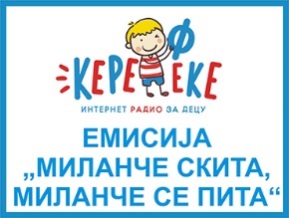 Упућивање ученика на ,, КЕРЕФЕКЕ интернет радио за децу – емисија ,, Миланче скита , Миланче пита. “ Укључивањем у емисију чућемо одговор на постављено питање. http://www.cuvariravnice.org.rs/milance-skita-milance-se-pita.3.активност . Упућивање ученика на емисију Радиотелевизија Војводина  емисија ,,Питам се питам“http://media.rtv.rs/sr_ci/pitam-se/45300 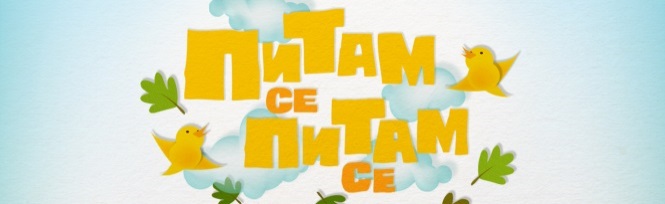 гледали смо део емисије о шумама и подсетили се да је 10.маја Светски Дан птица и дрвећа.4.активностЧасопис ,, Чувари равнице“читање занимљивог текста из часописа. Ученици су издвајали именице, придеве, глаголе , заменице и бројеве . На занимљив начин обновили смо досада научено из граматике. http://www.cuvariravnice.org.rs/cuvari-ravnice/prethodni-brojevi  часопис од 10.децембра 2018.Прочитали смо занимљив чланак о птици слону.Птица слон је живела на Мадагаскару а истраживања кажу да је ова птица истребљена у 17. веку захваљујући људској активности. Верује се да је ова птица била висине до 3 метра и тежине до 400 килограма тако да је птица слон била је највећа птица на свету. Јаје птице слона је сто пута веће од кокошијег. Високо је 30 сантиметара, а у пречнику износи скоро23 центиметара.5.активност читање текста из часописа ,, Прича оврапцу по имену ,,ВРАПЧЕТО”Текст и фотографије ШКОЛСКИ ЗЕЛЕНИ НОВИНАРИ Дуња и Никола ЂиновићОсновна школа „Вељко Влаховић”21000 Нови Сад - ШангајКратак разговор о тексту,а затим су ученици по групама издвајали врсте речи.6.активност   Извештавање групаПровера заједно са ученицима  тачност урађених задатака9.мај је светски Дан птица па смо садржаје за утврђивање граматичких знања ученика повезали са текстовима о очувању и значају птица и околине.1.активност  Подела у групе према извученим картице са сликама птица (врабац, ласта, рода,сова,соко,голуб)У групама су били  ученици оба одељења. Цтање птице и потписивање чланова групе. 2.активностЧас српског језика започињемо загонетним питањемЗашто рода стоји на једној нози?Упућивање ученика на ,, КЕРЕФЕКЕ интернет радио за децу – емисија ,, Миланче скита , Миланче пита. “ Укључивањем у емисију чућемо одговор на постављено питање. http://www.cuvariravnice.org.rs/milance-skita-milance-se-pita.3.активност . Упућивање ученика на емисију Радиотелевизија Војводина  емисија ,,Питам се питам“http://media.rtv.rs/sr_ci/pitam-se/45300 гледали смо део емисије о шумама и подсетили се да је 10.маја Светски Дан птица и дрвећа.4.активностЧасопис ,, Чувари равнице“читање занимљивог текста из часописа. Ученици су издвајали именице, придеве, глаголе , заменице и бројеве . На занимљив начин обновили смо досада научено из граматике. http://www.cuvariravnice.org.rs/cuvari-ravnice/prethodni-brojevi  часопис од 10.децембра 2018.Прочитали смо занимљив чланак о птици слону.Птица слон је живела на Мадагаскару а истраживања кажу да је ова птица истребљена у 17. веку захваљујући људској активности. Верује се да је ова птица била висине до 3 метра и тежине до 400 килограма тако да је птица слон била је највећа птица на свету. Јаје птице слона је сто пута веће од кокошијег. Високо је 30 сантиметара, а у пречнику износи скоро23 центиметара.5.активност читање текста из часописа ,, Прича оврапцу по имену ,,ВРАПЧЕТО”Текст и фотографије ШКОЛСКИ ЗЕЛЕНИ НОВИНАРИ Дуња и Никола ЂиновићОсновна школа „Вељко Влаховић”21000 Нови Сад - ШангајКратак разговор о тексту,а затим су ученици по групама издвајали врсте речи.6.активност   Извештавање групаПровера заједно са ученицима  тачност урађених задатакаУченици цртају,осмишљавају,решавајуУченици решавају загонетно питање. Ученици гледају,посматрају,слушају,закључују  Ученици читају,класификују,издвајају,сарађују  Ученици раде задаткепроналазе,одвајају,упоређују,извештавајуПажљиво слушају и активно учествују у проверавању задатакаУченици цртају,осмишљавају,решавајуУченици решавају загонетно питање. Ученици гледају,посматрају,слушају,закључују  Ученици читају,класификују,издвајају,сарађују  Ученици раде задаткепроналазе,одвајају,упоређују,извештавајуПажљиво слушају и активно учествују у проверавању задатакаУченици цртају,осмишљавају,решавајуУченици решавају загонетно питање. Ученици гледају,посматрају,слушају,закључују  Ученици читају,класификују,издвајају,сарађују  Ученици раде задаткепроналазе,одвајају,упоређују,извештавајуПажљиво слушају и активно учествују у проверавању задатакаУченици цртају,осмишљавају,решавајуУченици решавају загонетно питање. Ученици гледају,посматрају,слушају,закључују  Ученици читају,класификују,издвајају,сарађују  Ученици раде задаткепроналазе,одвајају,упоређују,извештавајуПажљиво слушају и активно учествују у проверавању задатака12.3. Завршни део часа7.активност  Ученици су на папирима написали утиске о дружењу и учењу за крај дружења песма коју су ученици IV 4 ОШ,, Др Драгиша Мишовић“  на часу одељењског старешине осмислили текст и мелодију еколошка химна,, ЕКО ПЕСМА IV 4”https://drive.google.com/open?id=10x_OUM-B0g-ICuCz8F7WUyeDz2BGaUIU7.активност  Ученици су на папирима написали утиске о дружењу и учењу за крај дружења песма коју су ученици IV 4 ОШ,, Др Драгиша Мишовић“  на часу одељењског старешине осмислили текст и мелодију еколошка химна,, ЕКО ПЕСМА IV 4”https://drive.google.com/open?id=10x_OUM-B0g-ICuCz8F7WUyeDz2BGaUIUУченици слушајуУченици слушајуУченици слушајуУченици слушају13. Линкови ка презентацији уколико је она урађена у онлајн алату ка дигиталном образовном садржају уколико је доступан на интернету ка свим осталим онлајн садржајима који дају увид у припрему за час и његову реализацију                 https://www.youtube.com/watch?v=0dJptPGrUfghttp://www.cuvariravnice.org.rs/milance-skita-milance-se-pita.ttp://media.rtv.rs/sr_ci/pitam-se/45300http://www.cuvariravnice.org.rs/cuvari-ravnice/prethodni-brojevhttps://drive.google.com/open?id=10x_OUM-B0g-ICuCz8F7WUyeDz2BGaUIU                https://www.youtube.com/watch?v=0dJptPGrUfghttp://www.cuvariravnice.org.rs/milance-skita-milance-se-pita.ttp://media.rtv.rs/sr_ci/pitam-se/45300http://www.cuvariravnice.org.rs/cuvari-ravnice/prethodni-brojevhttps://drive.google.com/open?id=10x_OUM-B0g-ICuCz8F7WUyeDz2BGaUIU                https://www.youtube.com/watch?v=0dJptPGrUfghttp://www.cuvariravnice.org.rs/milance-skita-milance-se-pita.ttp://media.rtv.rs/sr_ci/pitam-se/45300http://www.cuvariravnice.org.rs/cuvari-ravnice/prethodni-brojevhttps://drive.google.com/open?id=10x_OUM-B0g-ICuCz8F7WUyeDz2BGaUIU                https://www.youtube.com/watch?v=0dJptPGrUfghttp://www.cuvariravnice.org.rs/milance-skita-milance-se-pita.ttp://media.rtv.rs/sr_ci/pitam-se/45300http://www.cuvariravnice.org.rs/cuvari-ravnice/prethodni-brojevhttps://drive.google.com/open?id=10x_OUM-B0g-ICuCz8F7WUyeDz2BGaUIU                https://www.youtube.com/watch?v=0dJptPGrUfghttp://www.cuvariravnice.org.rs/milance-skita-milance-se-pita.ttp://media.rtv.rs/sr_ci/pitam-se/45300http://www.cuvariravnice.org.rs/cuvari-ravnice/prethodni-brojevhttps://drive.google.com/open?id=10x_OUM-B0g-ICuCz8F7WUyeDz2BGaUIU                https://www.youtube.com/watch?v=0dJptPGrUfghttp://www.cuvariravnice.org.rs/milance-skita-milance-se-pita.ttp://media.rtv.rs/sr_ci/pitam-se/45300http://www.cuvariravnice.org.rs/cuvari-ravnice/prethodni-brojevhttps://drive.google.com/open?id=10x_OUM-B0g-ICuCz8F7WUyeDz2BGaUIU14. Начини провере остварености исходаПровера заједно са ученицима  тачност урађених задатака када су групе извештавалеУтисци које су ученици написали.Провера заједно са ученицима  тачност урађених задатака када су групе извештавалеУтисци које су ученици написали.Провера заједно са ученицима  тачност урађених задатака када су групе извештавалеУтисци које су ученици написали.Провера заједно са ученицима  тачност урађених задатака када су групе извештавалеУтисци које су ученици написали.Провера заједно са ученицима  тачност урађених задатака када су групе извештавалеУтисци које су ученици написали.Провера заједно са ученицима  тачност урађених задатака када су групе извештавалеУтисци које су ученици написали.15. Оквир за преиспитивање оствареног часа: планирани начини провере остварености исхода;избор активности;одступања/потешкоће приликом остваривања планираног. Шта бих  променио/ла, другачије урадио/ла?Активност ученика је била посебно запажена како код ученикаIV 4 тако и код ученика гостујуће школе.Ученици су сарађивали и учили једни од других што је резултирало активностима проверавања у завршном делу часа.Активност ученика је била посебно запажена како код ученикаIV 4 тако и код ученика гостујуће школе.Ученици су сарађивали и учили једни од других што је резултирало активностима проверавања у завршном делу часа.Активност ученика је била посебно запажена како код ученикаIV 4 тако и код ученика гостујуће школе.Ученици су сарађивали и учили једни од других што је резултирало активностима проверавања у завршном делу часа.Активност ученика је била посебно запажена како код ученикаIV 4 тако и код ученика гостујуће школе.Ученици су сарађивали и учили једни од других што је резултирало активностима проверавања у завршном делу часа.Активност ученика је била посебно запажена како код ученикаIV 4 тако и код ученика гостујуће школе.Ученици су сарађивали и учили једни од других што је резултирало активностима проверавања у завршном делу часа.Активност ученика је била посебно запажена како код ученикаIV 4 тако и код ученика гостујуће школе.Ученици су сарађивали и учили једни од других што је резултирало активностима проверавања у завршном делу часа.